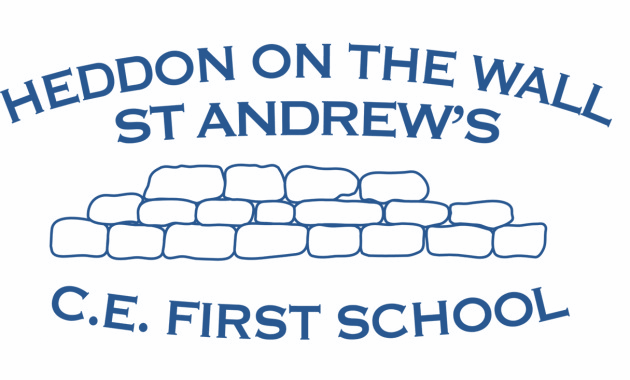 Year 3 Spellings 	Term: Spring one	        10 words per week		Test: Friday Week oneWeek twoWeek threeWeek fourWeek fiveWeek sixThe long /a/ vowel sound spelled ’ey.’Adding the suffix –ly. Adding the –ly suffix to an adjective turns it into an adverbSpelling Rules: Homophones – words which have the same pronunciation but different meanings and/or spellings.Challenge WordsThe /l/ sound spelled ‘-al’ at the end of wordsThe /l/ sound spelled ‘-le’ at the end of wordsObeyCalmly GrateBuildArrivalBattlePreyExactlyGreatDescribeBurialArticleConveyDeadlyGrownImagineComicalStruggleSurveyBravelyGroanLibraryEmotionalPossibleGreyBoldlyMainNaturalNationalCapableOspreyGladlyManeOrdinaryMagicalSettleDisobeyDeeplyMeatPromisePersonalHumbleTheyClearlyMeetRecentOptionalTerribleSurveyorHourlyMissedSupposeSurvivalExampleConveyorQuicklyMistWeight TropicalAdjustable